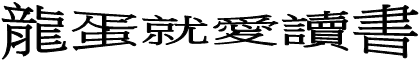   片名：熊貓家族         原畫：宮崎駿         劇情簡介:
    米米從小就沒有爸爸媽媽，現在和奶奶住在一塊兒，有一天，奶奶出遠門去，米米跟著到車站去送行，回家時家裡竟然來了兩個可愛的客人-熊貓爸爸及小熊貓胖胖，生活中出現新夥伴真是開心，快樂的大熊貓爸爸與小熊貓胖胖為米米的生活帶來了更多的歡笑，讓米米結交了更多的新朋友，可是熊貓爸爸和小熊貓胖胖闖禍的功力也是一流的，幸好每次總能化險為夷.....從米米的身上我看到哪些特質？我喜不喜歡這些特質，為什麼？                                                                                                                                                           米米居住的地方應該是城鎮還是鄉村？你的線索是？3. 故事中我最喜歡的角色是(          )，為什麼 ？                                                                                                                                                          4.你喜歡宮崎駿的系列作品嗎？幫我們推薦一部吧！                                                                          我推薦的影片叫(                        ) ，它是一部                                                                                                                               學生姓名：             家長簽名：               